TOREK, 16.11Dragi učenec!V tabeli boš našel povezave razlage snovi in svoje naloge, ki so podčrtane. Naloge pa bodo potem starši fotografirali in jih poslali po e-pošti.MIGAJMO – VAJE RAVNOTEŽJAPREDMETNAVODILAOPOMBESLJPREŠTEJ BESEDEV delovnem zvezku odpri na strani 52.Preštej besede v povedih in vpiši njihovo število v kvadrate.Podčrtaj povedi. Poved se konča s piko.Spodaj napiši koliko je vseh povedi.Fotografijo opravljenega dela starši pošljejo po e-pošti.MATPrimerjamo števila po velikostiNa spodnji povezavi si še enkrat oglej razlago krokodilčkov:https://video.arnes.si/portal/asset.zul?id=Wd8q8USQsNREhbNQCNolVCph&fbclid=IwAR1Iz1fkul1RfH9rD-ZUMFzF8oKR2XMmvjcflncdw5j602RAThybuU8ZuNkSedaj pa boš v delovnem zvezku odprl na strani 49.Pri prvi nalogi preštej rumen ptičke in pod njimi zapiši koliko jih je. Nato preštej zelene ptičke in tudi zapiši koliko jih je. V srednji kvadratek pa vpiši znak <,> ali =. Kje jih je več?Pri drugi nalogi reši po istem navodilu.Fotografijo opravljenega dela starši pošljejo po e-pošti.DDPPošiljam ti povezavo z zabavno igrico »Prvi glasovi, zadnji glasovi«https://wordwall.net/resource/6324936/glasovi ŠPO Pri predmetu ŠPORT se boš razmigal na svežem zraku, tako, da boš poiskal v gozdu hlod in sledil vajam, ki se nahajajo pod tabelo.Pa previdno!  1.Hoja po hlodu/vrvi naprej in »rikverc« nazaj.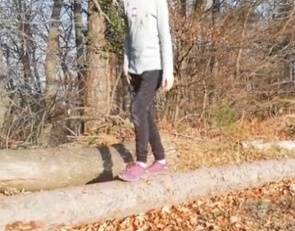 4.Hoja po vseh štirih naprej in »rikverc« nazaj (NE po kolenih!)2.Hoja bočno v obe smeri.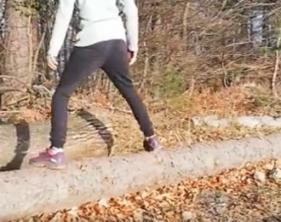 5.»Račja hoja« naprej in nazaj.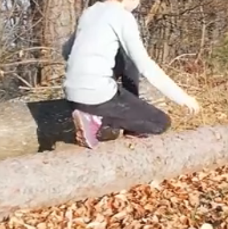 3.Hoja po prstih naprej in »rikverc« nazaj6. Poskoki naprej po levi nogi - roke na deblu.Poskoki naprej po desni nogi – roke na deblu.